หนังสือยินยอมให้เผยแพร่รายงานปฏิบัติงานสหกิจศึกษา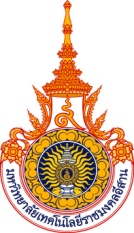 เพื่อเป็นการส่งเสริมการพัฒนาการศึกษาของประเทศ ข้าพเจ้าในฐานะตัวแทนหน่วยงานหรือสถานประกอบการ ................................................................................ เลขที่ ................................................................................ มีความยินดีให้มหาวิทยาลัยกาฬสินธุ์ เผยแพร่เนื้อหาในรายงานปฏิบัติงานสหกิจศึกษาของนักศึกษา ในส่วนของ รายงานการปฏิบัติงานสหิจศึกษา โดย ยินยอมให้เผยแพร่ ไม่ยินยอมให้เผยแพร่ อื่นๆ โปรดระบุ.................................................................................ลงชื่อ						ผู้มีอำนาจกระทำการแทน     (.............................................................) นิติบุคคล/ผู้ประกอบการวันที่.............เดือน..............................พ.ศ.............ลงชื่อ				พยาน(.............................................)ลงชื่อ				พยาน(.............................................)